INTRODUCTION : la fabrication de l’information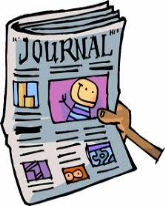 Documentaire: C'est pas sorcier, Vive la presse (la fabrication d'un journal) 2000 – 16 minutesActivité: Regardez attentivement le documentaire et répondez aux questions.Dans un journal, quels sont les différents métiers que l'on peut exercer? Quelles sont les différentes étapes de la fabrication d'un journal et notamment du quotidien national Libération? Qu'est-ce que la « hiérarchisation des sujets »? Est-elle la même pour tous les journaux? Qu'est-ce qui peut bouleverser la rédaction d'un journal et entraîner des modifications à la dernière minute? Comment les journaux obtiennent-ils les informations? 